[SC – Shane Munro]This tool is not some form of replacement for existing agreements across perceived borders, this does not mean it cannot be a powerful contributor to continuous and productive dialogue. It is intended to work in conjunction with the boundaries already drawn. Ideally, the reciprocal sharing of representative platforms of whole or sections of at least two districts across boundary lines.Where I say the word 'resource' I mean it to go beyond economics and the material to include ideas of what we love and care about. The Boundary Commission has a relationship to a classical spectrum of power.
This technocratic power can be used to create a tool which will address representational deficits in the democratic system. 

These deficits have nothing to do with proportional representation or gerrymandering.
It is the dislocation of resources away from the voter.

To begin to correct this, all that is needed is for the Commission to draw new lines on our maps with a different colour. 

These boundaries are not drawn around voter allocation but instead around resources complimenting existing boundaries.
Within these new boundaries Ministers of Parliament (MP’s) from local constituencies are allocated into the newly defined spaces along with the localities current representative. These boundaries are essentially integrated into the current boundary space, shared constituencies do not convey votes in themselves, but instead they could convey everything else that this spectrum of power offers.

This adjustment would recognise, for example, how goods and services such as schools and the UK’s National Health Service must be addressed as fundamentally apolitical resources shared across boundary lines in order that they prosper. Establishing Shared Constituencies can balance and reconnect voters to their dislocated resources.

Doing this can increase accountability of MP’s towards our public services. It can guarantee investments against attempts to leverage ‘value’ out of public resources. MP’s need to better regulate themselves.

What we have at the moment is a fundamental structural failure and the investments in our resources are leaking. 

This problem is compounded as services are centralised and privatised -  even though some centralisation is necessary.

A good example could be Addenbrookes Hospital which is located in Conservative South East Cambridgeshire. This hospital is used by many people from many different constituencies.  
It is here that the public find themselves at their most vulnerable. In these instances a variety in representation would be a positive development. 
A natural partner for this defined space is the Labour Cambridge City Constituency which borders a few hundred meters away.

The powers these shared constituencies can embody is ultimately a matter for Parliament, but the lines must be drawn first - then the vessel can be filled. 
This proposal is intended to create a greater obligation and a greater challenge to all parts of government. 

It is intended to bring dialogue occurring between neighbouring MP's closer to our resources and closer to the general public. 

Shared constituencies can bridge the water between Northern Ireland and the British mainland - interests are more likely to be sewn together - across fishing communities and ports - for example. In can help re-develop democratic representation within the British Union and empower democracy. It can be a model for other countries. It can aim to balance the deficit that the Northern Ireland protocol has created. 

As an example, you could circle the port of Belfast and offer it up to the English and/or the Scottish and see if they reciprocate.

Shared Constituencies will be necessary to level up and to insure areas for positive environmental development. 

They can help rehabilitate the square mile which is historically a cannibal. In a Multi-Polar World the Pound cannot afford to show the kind of indifference it has done to its own populace especially if it intents to offer the City of London as a vehicle for growth across the world. Everywhere needs investment now, but they don't need just 'any' investment. The old ways will not work, nowhere ever wanted to be a colony. Sustainability of investment is key, so it must be demonstrated otherwise who in the world could believe it?

Shared constituencies can help resolve representational deficits across Ukrainian and Russian interests. You don't need to have a conflict to recognise the potential here.

There is nothing to lose by marking the map in this way. There is everything to gain. You can demonstrate. You do not need Parliament’s approval to do this. It will not affect the choices that are currently being considered by this Commission unless Parliament wills it. The mark will simply exist.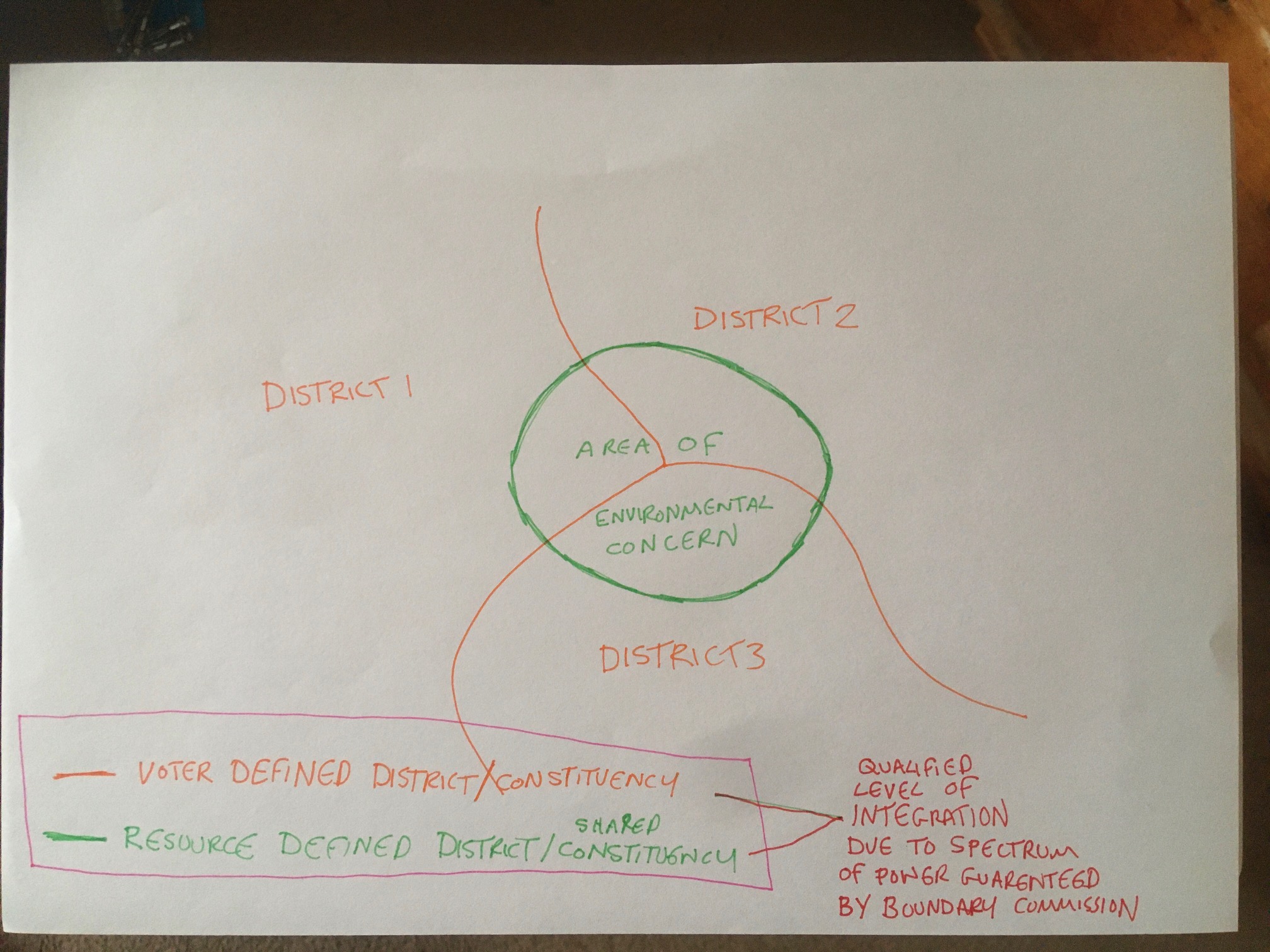 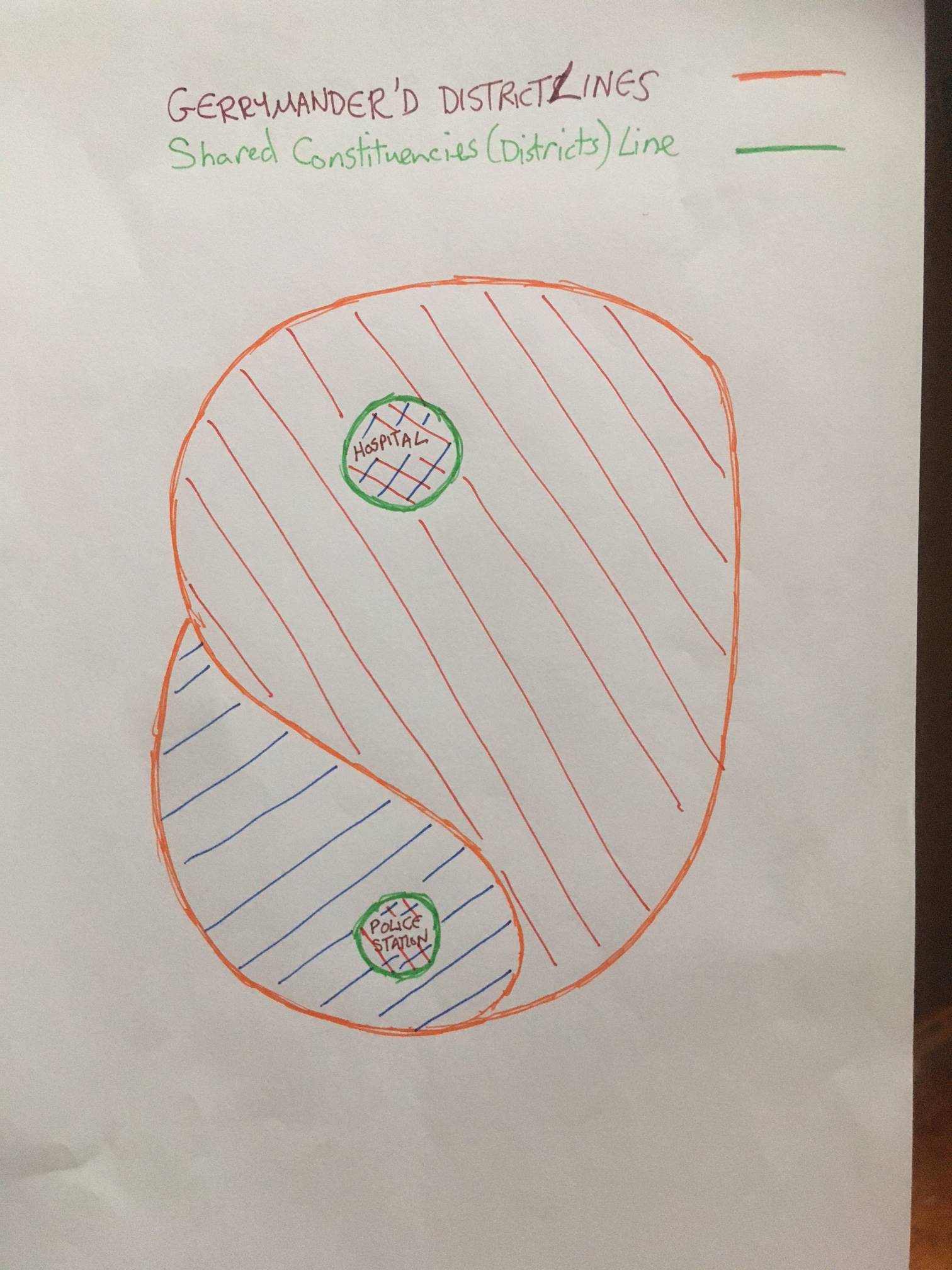 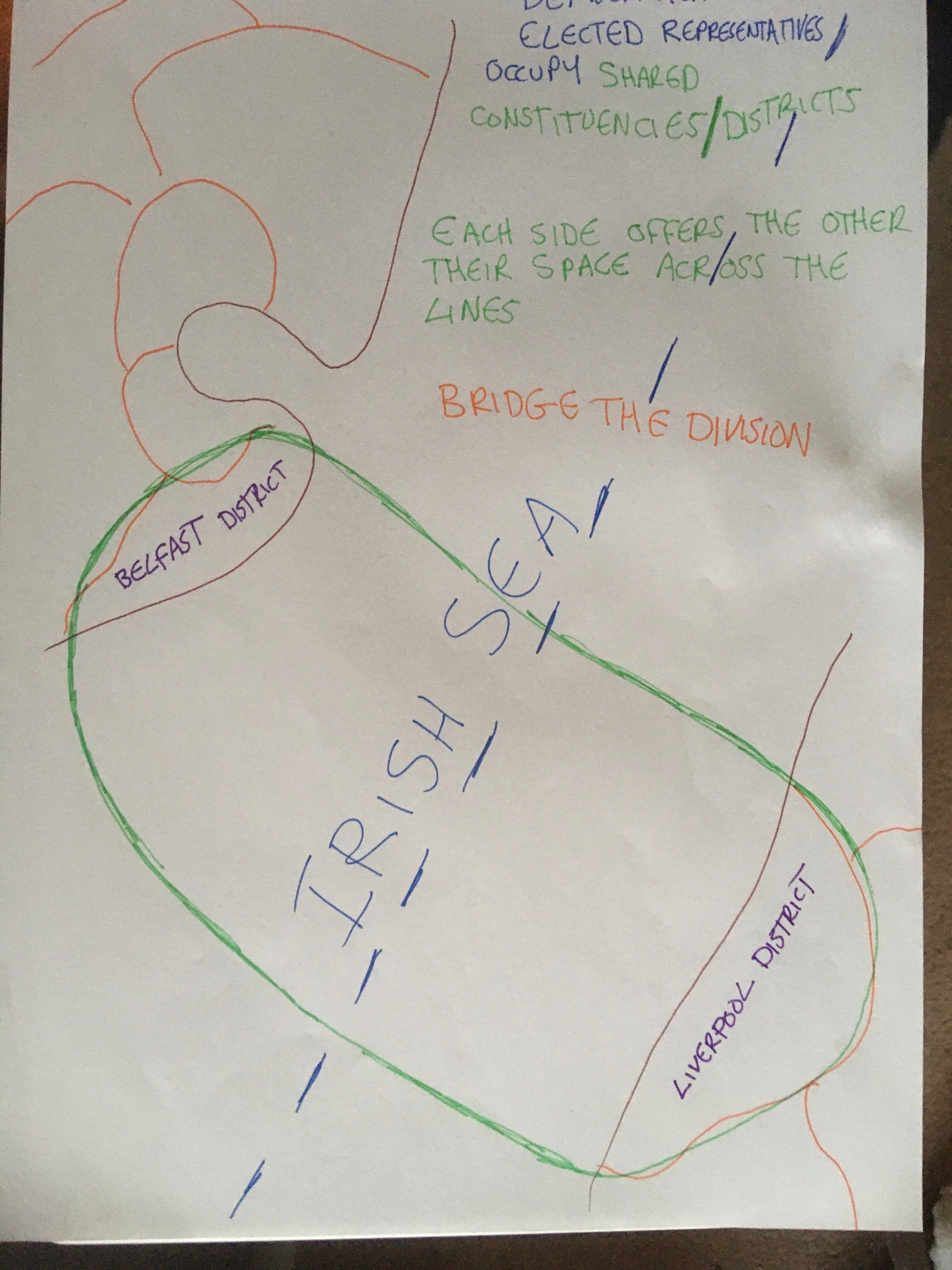 